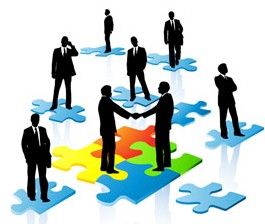 Срећан рад!     Информациони системи у банкарству*Предности:- омогућава ажурно евидентирање пословних операција- мања је могућност за грешке- омогићава поузданије одлучивање- уклања се ризик губитка, оштећења крађе- мањи су трошкови*Недостаци:- захтева висока иницијална улагања- захтева обуку запослених, трошкова- компјутерски криминал* Електонски системи:1. АТМ  уређаји                            3. мобилно банкарство2. ЕФТ/ПОС терминали               4. платне картице/кредитне* Сви електронски системи су прилагођени употреби савремених приступних производа.* Платне картице и кредитне су савремени приступни производи у електронском систему.- Платне картице су услов коришћења електронског плаћања.- Разликују се по природи уговора коју је корисник картице закључио са банком.- Код платне картице корисник располаже средствима – текући рачун.- Ради заштите сигурности плаћања употребљава се PIN-а.*АТМ (аутоматски самоуслужни шалтери) уређаји -  банкарски аутомати – банкомати, модеран канал дистрибуције банкарских услуга.- АТМ уређаји омогућавају уплату у готовини, полагање новца у депозит, упит стања на рачуну, трансфер новца...* ПОС терминали – електронски пренос средстава на местима продаје.- ПОС омогућавају идентификацију корисника картице , проверу стања и реализацију плаћања.* Интернет и мобилно банкарство (виртуелне банке) – омогућава корисницима приступ ради обављања банкарских трансакција.- Као канали дистрибуције банкарских услуга јефтинији су од филијалске мреже.  Питања у оквиру наставног садржаја на која ученици треба да одговоре и анализирају су:У чему се по вашем мишљењу огледа значај информационих система у банкарству?Који је најважнији савремени приступни производ у електронском банкарству?Објасните како функционише електронски систем у банкарском пословању!Анализирајте ,  по вашем избору, систем у банкарству на мало.Ученици се упућују на уџбеник, страна 167-171.Посебно бонус питање да пронађете занимљиви садржај, извор информације по вашем избору, који се односи на платне/кредитне картице.